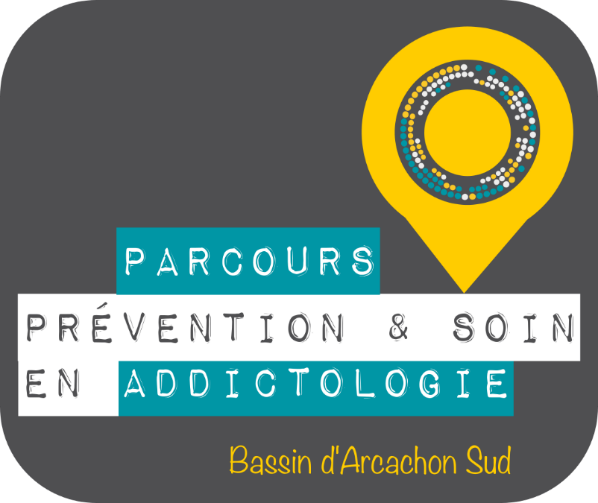 FICHE D’AIDE A L’ORIENTATION VERS UNE STRUCTURE D’ADDICTOLOGIE DE LA COBASInformations concernant le patient Nom	     Prénom         Anonymat      Date de naissance      /     /     Téléphone       Lieu de vie       Moyen de locomotion	     Origine de la demande Coordonnées du Professionnel ou de la Structure à l'origine de la demandeDate de la demande      /     /     PRESENTATION DES STRUCTURES D’ADDICTOLOGIE DE LA COBAS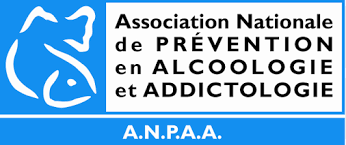 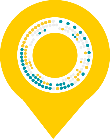 ANPAA : Sud BassinConsultations à la MDSI : 102 Avenue de Bordeaux 33470 Le TeichPrise en charge de l'ensemble des addictions : usage, usage détourné et mésusage d'alcool, tabac, drogues illicites et médicaments psychotropes, pratiques de jeu excessif et autres addictions sans produit.Professionnels1 médecin, 1 infirmière et 1 psychologue.HorairesMDSI Le Teich : Lundi 8h45-17h30 ; Mardi 9h00-13h00 ; Mercredi 10h00-17h30 ; Vendredi 8h45-16h30.Maison de la Solidarité Le Teich : Mardi 17h-19h (CJC sans RDV).Bus de la COBAS AJI PRADO Arcachon : Une matinée par semaine 10h-13h (sans RDV).Modalités du 1er entretien1er entretien sur RDV, avec un professionnel dans un délai de 15 jours maximum. Orientation par la suite si nécessaire vers d’autres professionnels.Accompagnement spécifiqueConsultations Jeunes consommateurs (CJC)Accueil de l’entourage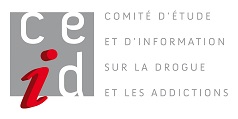 CEID-Addictions : Antenne d’ArcachonParking des Quinconces Esplanade de la Gare 33120 ArcachonPrise en charge médico-psycho-sociale des troubles de l'usage de substances psychoactives et des addictions sans substance. ProfessionnelsMédecins, psychiatre, psychologues, assistantes sociales et secrétaire.HorairesDu Lundi au Vendredi de 9h00 à 13h00 et de 14h00 à 17h00.Modalités du 1er entretien1er entretien avec un travailleur social sur RDV, dans un délai de 15 jours maximum. Orientation vers les autres professionnels par la suite, si nécessaire.Accompagnements spécifiquesConsultations Jeunes consommateurs (CJC)Consultations entourage avec ou sans la présence du patient Consultation « jeu pathologique »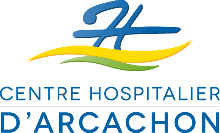 UFNA : Pôle de santé d’ArcachonAvenue Jean Hameau 33260 La Teste-de-BuchPrise en charge des problématiques tabac, alcool, cannabis et troubles des conduites alimentaires.Professionnels1 médecin, 2 psychologues, 2 infirmières, 1 diététicienne et 1 secrétaire.HorairesDu Lundi au Vendredi de 9h00 à 17h00.Modalités du 1er entretienTabac/alcool/cannabis : 1er entretien infirmier dans un délai de 2 à 4 semaines. Un RDV médical est automatiquement fixé dans un délai d'un mois et demi.Troubles des conduites alimentaires : 1er entretien médical dans un délai de 4 mois. Un RDV avec la diététicienne peut être fixé par la suite.Accompagnements spécifiquesGroupes d'Education Thérapeutique : Gestion des risques (Tabac, alcool, cannabis), gestion/prévention du craving, gestion du traitementAtelier photo langageAtelier diététiqueConsultations entouragePréférence du patient quant à son orientationANPAA LeTeich	CEID	Arcachon	UFNA La Teste Produit consommé ou conduite problématiqueMédecin GénéralisteSuivi actuel ou antérieur en addictologie	OUI	NONPar qui ?      Quand ?      Droits de Sécurité Sociale	OUI	NONMutuelle ou Complémentaire	OUI	NONCarte Vitale	OUI	NONInformations complémentaires M./Mme  reconnaît avoir pris connaissance des informations concernant les structures d’addictologie sur le Bassin d’Arcachon Sud et donne son accord pour que cette demande soit adressée par mail au parcours de soins en addictologie.   * Merci de cocher la caseCADRE RESERVE A LA PLATEFORMEProposition d'orientation vers : CADRE RESERVE A LA STRUCTURE D’ACCUEIL		 * Fiche à retourner dans les 2 moisDate du 1er RDV fixé       /     /     RDV honoré	OUI	NONObservations      A adresser par mail àaddicto.bassin-arcachon@ceid-addiction.comOu par fax au 05.56.83.83.74